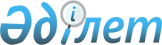 О мерах по реализации Указа Президента Республики Казахстан от 13 октября 2008 года № 669Постановление Правительства Республики Казахстан от 17 октября 2008 года № 962.
      В целях реализации Указа Президента Республики Казахстан от 13 октября 2008 года № 669 "О некоторых мерах по обеспечению конкурентоспособности и устойчивости национальной экономики" Правительство Республики Казахстан ПОСТАНОВЛЯЕТ:
      1. Создать акционерное общество "Фонд национального благосостояния "Самрук-Қазына" (далее - Фонд) путем слияния акционерного общества "Казахстанский холдинг по управлению государственными активами "Самрук" (далее - АО "Холдинг "Самрук") и акционерного общества "Фонд устойчивого развития "Қазына" (далее - АО "Қазына"). 
      2. Утвердить:
      1) перечень юридических лиц, государственные пакеты акций (доли участия в уставных капиталах) которых передаются в оплату размещаемых акций Фонда, согласно приложению 1 к настоящему постановлению;
      2) изменения и дополнения, которые вносятся в некоторые решения Правительства Республики Казахстан, согласно приложению 2 к настоящему постановлению;
      3) размер и условия выплаты вознаграждений независимым директорам Фонда согласно приложению 3 к настоящему постановлению (с грифом "для служебного пользования")."
      Сноска. Пункт 2 в редакции постановления Правительства РК от 14.04.2020 № 202 (порядок введения в действие см. п.2).


      3. АО "Холдинг "Самрук" и АО "Қазына" в установленном законодательством порядке в месячный срок провести оценку своего имущества. 
      4. Комитету государственного имущества и приватизации Министерства финансов Республики Казахстан в установленном законодательством порядке обеспечить: 
      1) реорганизацию АО "Холдинг "Самрук" и АО "Қазына" путем слияния; 
      2) утверждение Устава Фонда; 
      3) государственную регистрацию Фонда в органах юстиции Республики Казахстан; 
      4) принятие иных мер, вытекающих из настоящего постановления. 
      5. Юридическим лицам, указанным в перечне, за исключением "Каzаkhmys РLС" и "Еurаsiаn Nаtural Resоurces Cоrpоrаtion РLС", в установленном законодательством порядке в месячный срок провести оценку государственных пакетов акций, передаваемых в оплату размещаемых акций Фонда.
      6. Комитету государственного имущества и приватизации Министерства финансов Республики Казахстан в установленном законодательством порядке в месячный срок обеспечить проведение оценки государственных пакетов акций "Каzаkhmys РLС" и "Еurаsiаn Nаtural Resоurces Cоrpоrаtion РLС", передаваемых в оплату размещаемых акций Фонда.
      7. После проведения процедур регистрации Фонда Комитету государственного имущества и приватизации Министерства финансов Республики Казахстан в недельный срок обеспечить:
      1) передачу в оплату размещаемых акций Фонда государственных пакетов акций акционерных обществ, указанных в перечне, с учетом оценки, проведенной в соответствии с пунктами 5, 6 настоящего постановления;
      2) передачу в доверительное управление Фонду государственного пакета акций акционерного общества "Жилищный строительный сберегательный банк Казахстана" с последующей передачей в оплату размещаемых акций Фонда. 
      Сноска. Пункт 7 с изменениями, внесенными постановлением Правительства РК от 27.07.2009 № 1148.


      8. Избрать Совет директоров Фонда в составе согласно приложению 4 к настоящему постановлению.
      Сноска. Пункт 8 в редакции постановления Правительства РК от 14.04.2020 № 202 (порядок введения в действие см. п.2).


      8-1. Определить срок полномочий Совета директоров Фонда с 1 января 2024 года по 31 декабря 2026 года.
      Сноска. Постановление дополнено пунктом 8-1 в соответствии с постановлением Правительства РК от 14.04.2020 № 202 (порядок введения в действие см. п.2); в редакции постановления Правительства РК от 04.10.2023 № 857 (вводится в действие с 01.01.2024).


      9. Министерству экономики и бюджетного планирования Республики Казахстан совместно с заинтересованными государственными органами внести в Правительство Республики Казахстан: 
      1) в десятидневный срок - проект Меморандума об основных принципах деятельности Фонда; 
      2) в недельный срок - проекты нормативных правовых актов, предусматривающие изменения и дополнения в действующее законодательство Республики Казахстан в соответствии с вышеназванным Указом и настоящим постановлением.
      10. Контроль за исполнением настоящего постановления оставляю за собой.
      11. Настоящее постановление вводится в действие со дня подписания.
      Сноска. Текст в правом верхнем углу в редакции постановления Правительства РК от 14.04.2020 № 202 (порядок введения в действие см. п.2). Перечень
юридических лиц, государственные пакеты акций
(доли участия в уставных капиталах) которых
передаются в оплату размещаемых акций
акционерного общества "Фонд национального
благосостояния "Самрук-Қазына" 
      Сноска. Текст в правом верхнем углу в редакции постановления Правительства РК от 14.04.2020 № 202 (порядок введения в действие см. п.2). Изменения и дополнения, которые вносятся в некоторые
решения Правительства Республики Казахстан
      1. В постановлении Правительства Республики Казахстан от 12 апреля 1999 года № 405 "О видах государственной собственности на государственные пакеты акций и государственные доли участия в организациях" (САПП Республики Казахстан, 1999 г., № 13, ст. 124): 
      в Перечне акционерных обществ и хозяйственных товариществ, государственные пакеты акций и доли которых отнесены к республиканской собственности, утвержденном указанным постановлением: 
      в разделе "г. Астана": 
      строки, порядковые номера 21-70, 21-71 и 21-85, исключить; 
      дополнить строкой, порядковый номер 21-109, следующего содержания: 
      "21-109. АО "Фонд национального благосостояния "Самрук-Қазына"; 
      в разделе "Алматинская область" строку, порядковый номер 38-4 (АО "Национальная компания "Социально-предпринимательская корпорация "Жетісу"), исключить; 
      в разделе "Актюбинская область" строку, порядковый номер 133-5, исключить; 
      в разделе "Восточно-Казахстанская область" строку, порядковый номер 165-14, исключить; 
      в разделе "Костанайская область" строку, порядковый номер 229-10 (АО "Национальная компания "Социально-предпринимательская корпорация "Тобол"), исключить; 
      в разделе "Мангистауская область" строку, порядковый номер 236-8, исключить; 
      в разделе "Южно-Казахстанская область" строку, порядковый номер 298 (АО "Национальная компания "Социально-предпринимательская корпорация "Оңтүстік"), исключить. 
      2. В постановлении Правительства Республики Казахстан от 27 мая 1999 года № 659 "О передаче прав по владению и пользованию государственными пакетами акций и государственными долями в организациях, находящихся в республиканской собственности": 
      в приложении к указанному постановлению: 
      в разделе "Министерству энергетики и минеральных ресурсов Республики Казахстан" строку, порядковый номер 5, исключить; 
      в разделе "Министерству финансов Республики Казахстан" строки, порядковые номера 217-8 и 217-9, исключить; 
      в разделе "Министерству индустрии и торговли Республики Казахстан" строки, порядковые номера 237-19, 237-26, 237-27, 237-28, 237-29, 237-30, 237-31 и 237-32, исключить; 
      в разделе "Министерству экономики и бюджетного планирования Республики Казахстан" строку, порядковый номер 268-3, исключить. 
      3. Утратил силу постановлением Правительства РК от 19.09.2014 № 995.
      4. Утратил силу постановлением Правительства РК от 24.09.2014 № 1011 (порядок введения в действие см. п. 8).
      5. Утратил силу постановлением Правительства РК от 28.08.2015 № 683.
      6. В постановлении Правительства Республики Казахстан от 24 апреля 2008 года № 387 "Некоторые вопросы Министерства финансов Республики Казахстан" (САПП Республики Казахстан, 2008 г., № 22, ст. 205): 
      в перечне организаций, находящихся в ведении Министерства финансов Республики Казахстан, утвержденном указанным постановлением: 
      строки "Акционерное общество "Казахстанская ипотечная компания" и "Акционерное общество "Казахстанский фонд гарантирования ипотечных кредитов", исключить.
      Примечание ИЗПИ!

      Для служебного пользования

      Приложение 3 предусмотрено в редакции постановления Правительства РК от 01.07.2022 № 457.

 Состав Совета директоров акционерного общества "Фонд национального благосостояния "Самрук-Қазына"
      Сноска. Состав - в редакции постановления Правительства РК от 16.01.2023 № 19; с изменением, внесенным постановлением Правительства РК от 17.08.2023 № 700; с изменением, внесенным постановлением Правительства РК от 04.10.2023 № 857 (вводится в действие с 01.01.2024).
					© 2012. РГП на ПХВ «Институт законодательства и правовой информации Республики Казахстан» Министерства юстиции Республики Казахстан
				
      Премьер-МинистрРеспублики Казахстан

К. Масимов
Приложение 1
к постановлению Правительства
Республики Казахстан
от 17 октября 2008 года № 962
№п/п
Наименование
Государственныйпакет акций (доляучастия в уставномкапитале)
1
2
3
1 
Акционерное общество "Национальная" атомная компания "Казатомпром"  
100 % 
2 
Акционерное общество "Национальная компания "Социально-предпринимательская корпорация "Сарыарқа"  
100 % 
3 
Акционерное общество "Национальная компания "Социально-предпринимательская корпорация "Каспий"  
100 % 
4 
Акционерное общество "Национальная компания "Социально-предпринимательская корпорация" Тобол"
100 %
5 
Акционерное общество "Национальная компания "Социально-предпринимательская корпорация "Батыс"
100 % 
6 
Акционерное общество "Национальная компания "Социально-предпринимательская корпорация "Оңтүстік" 
100 % 
7 
Акционерное общество "Национальная компания "Социально-предпринимательская корпорация "Ертіс" 
100 % 
8 
Акционерное общество "Национальная компания "Социально-предпринимательская корпорация "Жетісу" 
100 % 
9 
Акционерное общество "Казахстанская Ипотечная Компания"
91 % 
10 
Акционерное общество "Казахстанский фонд гарантирования ипотечных кредитов"
88,7 % 
11 
"Каzаkhmys РLС" (Великобритания) 
14,99 % 
12 
"Еurаsiаn Nаtural Resоurces Cоrpоrаtion РLС" (Великобритания) 
11,65 % Приложение 2
к постановлению Правительства
Республики Казахстан
от 17 октября 2008 года № 962Приложение 3
к постановлению Правительства
Республики Казахстан
от 17 октября 2008 года № 962Для служебного пользованияПриложение 4
к постановлению Правительства
Республики Казахстан
от 17 октября 2008 года № 962
Премьер-Министр Республики Казахстан
–
председатель Совета директоров
Помощник Президента Республики Казахстан по экономическим вопросам
–
член Совета директоров
первый руководитель центрального уполномоченного органа по государственному планированию
–
представитель единственного акционера акционерного общества "Фонд национального благосостояния "Самрук-Қазына", член Совета директоров
председатель правления акционерного общества "Фонд национального благосостояния "Самрук-Қазына"
–
член Совета директоров
Жамишев Болат Бидахметович
–
независимый директор
Лука Сутера
–
независимый директор
Мохаммед Джамиль Аль Рамахи
-
независимый директор